CEAC Bay Area Regional Meeting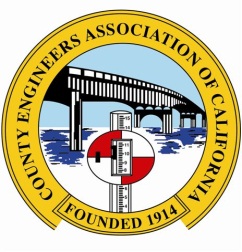 June 8, 2020Meeting to be held via Zoom11:00 am – 1:00 pmAgendaIntroduction (5 minutes)—Notes from March 9, 2020: https://www.ceaccounties.org/wp-content/uploads/2019/07/CEAC-Bay-Area-Regional-Meeting-030920-Meeting-Notes.pdfRick Tippet—CEAC President: one goal to do more sharing amongst ourselves—short information sharing sessionsAttendee list (to best of my ability) at the bottomCEAC business:  (10 Minutes)June 5, 2020 Board of Directors meeting – Steve Lederer  Lot of focus on NACE 2021—return to business as usualState budget deadline June 15 New waters of the state definition started 5/28 (State WRCB permits)Statewide impact on solid waste industry/upcoming organics Regs/defunded grantsCEAC Policy Conference, Sacramento:  August 19-20, 2020 Cancelled/but committees will meet onlineCOVID 19 (30 Minutes)How are we doing?Has anyone had issues with crew not wearing PPE or social distancing?  Any issues with reopening your offices to the public? Are there any perceived inequities among staff as you bring them back to work?Now that we have our first gas tax check reflecting a COVID world, how are you handling it?Public Safety Power Shutdowns and Continuity of Operations Plans in the context of COVID 19 and Shelter in Place ordersCounty responses:  Napa:  Bringing most staff back today; trying to get to business as usual; community reopening but virus numbers slowly increasingMarin—largely kept business as usual; opening public counters; staffing EOC is tough;Sonoma—still largely at home until July 6th, then 20 hour work weeksContra Costa—social distancing at work; telecommuting still; slowly reopening to the public on walk in basis; winding down EOC Solano—half staff in office; Alameda County—Edrick Kwan staggering schedules but business as usual otherwiseSanta Clara Valley Water District—Vince Gin; implanting a lot of remote IT; EOC support tough to keep up with; Consultants: still busy; Legislative issues - (5 minutes)DTSC—reorganization initiative to improve efficiency; been troubled agency for a long timeRecycling –delays to SB 1383 Organics regulations? Resource Agency Permit timelines – (10 minutes) (Carried over from last agenda)—not discussedRoundtable on issues affecting County Public Works (20 minutes)  --noneFuture topics? --noneNext Regional Meeting Dates: September 7, 2020 11AM-1PM (at Contra Costa or remote)Upcoming conferences (maybe):CEAC Fall Conference/Annual Meeting, Los Angeles, December 1-3, 2020
NACE, Palm Springs:  April 19-23, 2021Attendees:Steve Lederer, NapaJuan Arias, NapaRick Tippet, Trinity County   Edrick Kwan Alameda County   Tim Jensen, Contra Costa County  Steve Kowalewski, Contra Costa MMike Carlson, Contra Costa County   Alison Knapp, Contra Costa County  Eric Miller, Marin County Tony Williams, Marin CountyDave Flynn, Marin County  Matt Tuggle, Solano CountyJohannes Hoevertsz, Sonoma CountyVince Gin, Santa Clara Water AgencyTracy Bartlett, NCEJason Jurrens, Quincy EngineeringPatti McNamee, Quincy EngineeringMartin McIlroy, MGEAnna Rickelman, BSKB DavidsonBanafsheh BehmanChris Lau